В соответствии с Федеральным законом от 12.01.1996 № 8-ФЗ «О погребении и похоронном деле», Уставом города Совет депутатов ЗАТО г. ЗеленогорскаР Е Ш И Л:Внести в Правила содержания кладбищ города Зеленогорска, утвержденные решением Совета депутатов ЗАТО г. Зеленогорска от 23.05.2013 № 38-225р, следующие изменения:Пункт 1.2 изложить в следующей редакции:«1.2. Размещение, расширение и реконструкция кладбищ, зданий, сооружений, помещений похоронного назначения осуществляются в соответствии с законодательством в области градостроительной деятельности, санитарными правилами и нормативами, с правилами застройки города, с учетом гидрогеологических характеристик, особенностей рельефа местности, состава грунтов, предельно допустимых экологических нагрузок на окружающую природную среду и должно обеспечивать неопределенно долгий срок существования места погребения.».В пункте 1.5:подпункт 2 изложить в следующей редакции: «2) волеизъявление умершего – пожелание лица о достойном отношении к его телу после смерти, выраженное в устной форме в присутствии свидетелей или в письменной форме, связанное с организацией и проведением похорон.»;подпункт 6 изложить в следующей редакции:«6) намогильное сооружение – архитектурно-скульптурное сооружение, содержащее мемориальную информацию, предназначенное для увековечивания памяти умерших или погибших и устанавливаемое на месте захоронения (памятник в виде стелы, обелиска, плиты, скульптуры, камня, а также креста).».подпункт 10 признать утратившим силу;подпункт 12 изложить в следующей редакции:«12) удостоверение о захоронении – документ, содержащий сведения о захоронении и лице, ответственном за место захоронения, и подтверждающий его право дальнейшего использования места захоронения.».В подпункте 7 пункта 1.7 слова «сносе или перенесении» заменить словом «переносе».В наименовании раздела 2 слово «НАДМОГИЛЬНЫХ» заменить словом «НАМОГИЛЬНЫХ».Пункт 2.2 изложить в следующей редакции:«2.2. Лицо, осуществляющее организацию погребения, предоставляет в уполномоченное учреждение следующие документы:заявление о выдаче разрешения об отводе места захоронения умершего (погибшего), в котором указывается следующая информация: фамилия, имя, отчество умершего (погибшего), дата рождения и дата смерти умершего, фамилия, имя, отчество лица, взявшего на себя обязанность осуществить погребение умершего, адрес места его жительства, наименование кладбища;свидетельство о смерти либо медицинское заключение о смерти;документ, удостоверяющий личность лица, осуществляющего организацию погребения умершего;выраженное в письменной форме волеизъявление умершего (при наличии);при захоронении на аллее Памяти – копии документов, указанных в пункте 4.2 настоящих правил;при захоронении на аллее Почёта – распоряжение Администрации ЗАТО г. Зеленогорска о захоронении на аллее Почета.Захоронение на семейных (родовых) захоронениях осуществляется в порядке, предусмотренном постановлением Администрации ЗАТО г. Зеленогорска.Место захоронения умершего (погибшего) отводится уполномоченным учреждением с учетом следующих размеров:одно захоронение – 6 кв. м (3м х 2м);два захоронения – 9 кв. м (3м х 3м);захоронение урны с прахом – 0,5 кв. м (0,5м х 1м).». В пункте 2.6 слово «надмогильное» заменить словом «намогильное», исключить слова «в порядке и».Пункт 2.7 признать утратившим силу.В пунктах 2.8 – 2.10, 3.4.2, 3.4.6, 3.5.1, 3.5.2 слова «надмогильное», «надмогильные» в соответствующих падежах заменить словами «намогильное», «намогильные» в соответствующих падежах.Пункт 2.11 изложить в следующей редакции:«2.11. Каждое захоронение на кладбищах регистрируется уполномоченным учреждением в книге регистрации захоронений, где указываются следующие сведения: номер регистрации, фамилия, имя, отчество умершего (погибшего), возраст умершего, дата смерти, дата погребения, номер свидетельства о смерти или медицинского заключения о смерти, наименование организации, выдавшей свидетельство о смерти или медицинское заключение о смерти, наименование кладбища, номер квартала, ряда и могилы, фамилия, имя, отчество лица, осуществляющего организацию погребения.Удостоверение о захоронении выдается лицу, осуществляющему организацию погребения.».Пункт 3.4.5 признать утратившим силу.В пункте 3.4.7 исключить слова «, уведомив об этом смотрителя кладбища».Пункты 2.17, 3.5.5, 3.6.5 признать утратившими силу.Разделы 4, 5 изложить в следующей редакции:«4. ЗАХОРОНЕНИЕ НА АЛЛЕЕ ПАМЯТИ4.1. Аллея Памяти предназначена для погребения:ветеранов Великой Отечественной войны и ветеранов боевых действий;офицеров Вооруженных Сил или правоохранительных органов, погибших (умерших) при исполнении обязанностей воинской службы;Героев Советского Союза, Героев Российской Федерации, Героев Социалистического Труда, полных кавалеров ордена Трудовой славы, полных кавалеров ордена Славы;граждан, имеющих пять и более боевых, трудовых орденов, награжденных за подвиги при защите Родины и за трудовые подвиги.4.2. Погребение на аллее Памяти производится на основании удостоверения ветерана Великой Отечественной войны или боевых действий, удостоверения офицера (ветерана) Вооруженных Сил или правоохранительных органов и ходатайства Зеленогорской городской общественной организации ветеранов, пенсионеров войны, труда, Вооруженных сил и правоохранительных органов, удостоверения Героя Советского Союза, удостоверения Героя Российской Федерации, удостоверения Героя Социалистического Труда, удостоверений полных кавалеров ордена Трудовой славы, полных кавалеров ордена Славы, а также документов, удостоверяющих наличие пяти и более боевых, трудовых орденов, представляемых лицами, осуществляющими организацию погребения, в уполномоченное учреждение.4.3. Погребение на аллее Памяти оформляется намогильными сооружениями в соответствии с настоящими Правилами.5. ЗАХОРОНЕНИЕ НА АЛЛЕЕ ПОЧЁТА5.1. На аллее Почёта производится захоронение граждан, которым решением Совета депутатов ЗАТО г. Зеленогорска присвоено звание «Почетный гражданин города Зеленогорска».5.2. Решение о захоронении на аллее Почёта оформляется распоряжением Администрации ЗАТО г. Зеленогорска на основании заявления лица, осуществляющего организацию погребения.5.3. Требования к аллее Почёта устанавливаются постановлением Администрации ЗАТО г. Зеленогорска.».Настоящее решение вступает в силу в день, следующий за днем его опубликования в газете «Панорама».Глава ЗАТО г. Зеленогорска						П.Е. Корчашкин 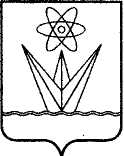  СОВЕТ ДЕПУТАТОВЗАКРЫТОГО АДМИНИСТРАТИВНО-ТЕРРИТОРИАЛЬНОГО ОБРАЗОВАНИЯ ГОРОДА ЗЕЛЕНОГОРСКАКРАСНОЯРСКОГО КРАЯРЕШЕНИЕ СОВЕТ ДЕПУТАТОВЗАКРЫТОГО АДМИНИСТРАТИВНО-ТЕРРИТОРИАЛЬНОГО ОБРАЗОВАНИЯ ГОРОДА ЗЕЛЕНОГОРСКАКРАСНОЯРСКОГО КРАЯРЕШЕНИЕ СОВЕТ ДЕПУТАТОВЗАКРЫТОГО АДМИНИСТРАТИВНО-ТЕРРИТОРИАЛЬНОГО ОБРАЗОВАНИЯ ГОРОДА ЗЕЛЕНОГОРСКАКРАСНОЯРСКОГО КРАЯРЕШЕНИЕ СОВЕТ ДЕПУТАТОВЗАКРЫТОГО АДМИНИСТРАТИВНО-ТЕРРИТОРИАЛЬНОГО ОБРАЗОВАНИЯ ГОРОДА ЗЕЛЕНОГОРСКАКРАСНОЯРСКОГО КРАЯРЕШЕНИЕ29.09.2015г. Зеленогорскг. Зеленогорск№ 14-90рО внесении изменений в Правила содержания кладбищ города Зеленогорска, утвержденные решением Совета депутатов ЗАТО г. Зеленогорска от 23.05.2013 № 38-225рО внесении изменений в Правила содержания кладбищ города Зеленогорска, утвержденные решением Совета депутатов ЗАТО г. Зеленогорска от 23.05.2013 № 38-225р